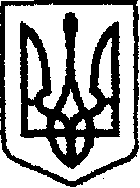 У К Р А Ї Н Ачернігівська обласна державна адміністраціяУПРАВЛІННЯ  КАПІТАЛЬНОГО БУДІВНИЦТВАН А К А З від  14.08.2020 року                       Чернігів		                   № 214Про внесення змін до паспорту бюджетноїпрограми обласногобюджету на 2020 рікВідповідно до пункту 8 статті 20 Бюджетного кодексу України, наказу Міністерства фінансів України від 26.08.2014 № 836 «Про деякі питання запровадження програмно-цільового методу складання та виконання місцевих бюджетів», зареєстрованого в Міністерстві юстиції України 10.09.2014 № 1103/25880 (зі змінами), спільного розпорядження голови обласної державної адміністрації та обласної ради від 29.07.2020 № 82 «Про виділення коштів», наказую:Внести зміни до паспорту бюджетної програми обласного бюджету на 2020 рік за КПКВК 1517363 «Виконання інвестиційних проектів в рамках реалізації заходів, спрямованих на розвиток системи охорони здоров’я у сільській місцевості», виклавши його в новій редакції, що додається.В.о. начальника                                                                             Сергій  МАЙКО